Z obrazcem opremite prijavo tako, da prilepite spodnjo tabelo na sprednjo stran ovojnice in jo v celoti izpolnite.             ---------------------------------------------------------------------------------------------------------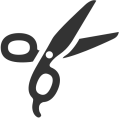 OPREMA OVOJNICEZ obrazcem opremite vlogo tako, da zgornjo tabelo prilepite na sprednjo stran zaprte ovojnice in dopolnite podatke o vlagatelju. Rok za oddajo prijave na razpis je do 4.2.2022.